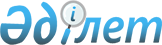 Қазақстан Республикасы Үкіметінің 2003 жылғы 2 қыркүйектегі N 890 қаулысына өзгеріс енгізу туралыҚазақстан Республикасы Үкіметінің 2008 жылғы 7 қарашадағы N 1023 Қаулысы
      Қазақстан Республикасының Үкіметі 

ҚАУЛЫ ЕТЕДІ:






      1. "Жер учаскелері жеке меншікке берілген кезде, мемлекет немесе мемлекеттік жер пайдаланушылар жалға берген кезде олар үшін төлемақының базалық ставкаларын, сондай-ақ жер учаскелерін жалдау құқығын сату төлемақысының мөлшерін бекіту туралы" Қазақстан Республикасы Үкіметінің 2003 жылғы 2 қыркүйектегі N 890 
 қаулысына 
 (Қазақстан Республикасының ПҮАЖ-ы, 2003 ж., N 36, 360-құжат) мынадай өзгеріс енгізілсін:



      көрсетілген қаулыға 1-қосымшада:



      "Талдықорған қаласы" деген жолдағы "137" деген сандар "1150" деген сандармен ауыстырылсын.





      2. Осы қаулы алғаш рет ресми жарияланғаннан кейін он күнтізбелік күн өткен соң қолданысқа енгізіледі.

      

Қазақстан Республикасының




      Премьер-Министрі                                К. Мәсімов


					© 2012. Қазақстан Республикасы Әділет министрлігінің «Қазақстан Республикасының Заңнама және құқықтық ақпарат институты» ШЖҚ РМК
				